Lesson 02: Belonging to JesusWhat is faith?	Faith is _________________________________________________________________________	________________________________________________________________________________	________________________________________________________________________________Faith and to believe	The English words ____________ and ______________________ belong to each other. 	________________________________________________________________________________	Someone’s ______________________________________________________________________	________________________________________________________________________________In the Bible, ___________________ and ____________________________ mean the same thing.Believers and unbelievers					Believers									Unbelievers _________________________________	________________________________________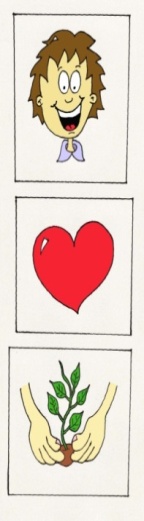  _________________________________	________________________________________ _________________________________	________________________________________ _________________________________	________________________________________ _________________________________	________________________________________ _________________________________	________________________________________ _________________________________	________________________________________ _________________________________	_________________________________________________________________________	________________________________________The BIG difference	________________________________________________________________________________	________________________________________________________________________________Bible Study: 1 John 2:3-111. How do we know we belong to Jesus Christ (i.e. know him)? _______________________________	________________________________________________________________________________2. Why is the commandment not new? ___________________________________________________	________________________________________________________________________________	________________________________________________________________________________3. Yet the commandment is new. Why is that? ______________________________________________	________________________________________________________________________________	________________________________________________________________________________4. To love is to walk in the light. What causes light here? _____________________________________	________________________________________________________________________________5. To hate is to stumble around in darkness. What causes darkness here? _________________________	________________________________________________________________________________Before the Fall into Sin	God’s kingdom is one of __________________________________________________________	Satan’s kingdom is one of _________________________________________________________	________________________________________________________________________________Right after the Fall into Sin	________________________________________________________________________________	________________________________________________________________________________	________________________________________________________________________________Ever since the Fall into Sin	________________________________________________________________________________	________________________________________________________________________________	________________________________________________________________________________Following the Fall into Sin	Satan __________________________________________________________________________	________________________________________________________________________________	________________________________________________________________________________	________________________________________________________________________________Questions for discussion1. How does Satan try to steal believers away from Jesus? ____________________________________	________________________________________________________________________________	________________________________________________________________________________2. How does God take away unbelievers from Satan? ________________________________________	________________________________________________________________________________	________________________________________________________________________________3. Which is better and why: belonging to Jesus or belonging to Satan? __________________________	________________________________________________________________________________	________________________________________________________________________________	________________________________________________________________________________	________________________________________________________________________________	________________________________________________________________________________